2022-2023Bachelor of Arts (B.A.) Degree – Sport Management Major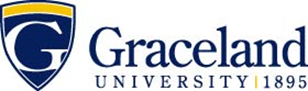 Graceland is the site of the endowed The Sandage Center for the Study of Free Enterprise and Entrepreneurship (SCSFEE) and the nationally successful Enactus program.  Scholarships are available annually for students who demonstrate the entrepreneurial spirit.Name:       ID:      Bachelor of Arts (B.A.) Degree – Sport Management MajorGraceland is the site of the endowed The Sandage Center for the Study of Free Enterprise and Entrepreneurship (SCSFEE) and the nationally successful Enactus program.  Scholarships are available annually for students who demonstrate the entrepreneurial spirit.Name:       ID:      Bachelor of Arts (B.A.) Degree – Sport Management MajorGraceland is the site of the endowed The Sandage Center for the Study of Free Enterprise and Entrepreneurship (SCSFEE) and the nationally successful Enactus program.  Scholarships are available annually for students who demonstrate the entrepreneurial spirit.Name:       ID:      Bachelor of Arts (B.A.) Degree – Sport Management MajorGraceland is the site of the endowed The Sandage Center for the Study of Free Enterprise and Entrepreneurship (SCSFEE) and the nationally successful Enactus program.  Scholarships are available annually for students who demonstrate the entrepreneurial spirit.Name:       ID:      Bachelor of Arts (B.A.) Degree – Sport Management MajorGraceland is the site of the endowed The Sandage Center for the Study of Free Enterprise and Entrepreneurship (SCSFEE) and the nationally successful Enactus program.  Scholarships are available annually for students who demonstrate the entrepreneurial spirit.Name:       ID:      Bachelor of Arts (B.A.) Degree – Sport Management MajorGraceland is the site of the endowed The Sandage Center for the Study of Free Enterprise and Entrepreneurship (SCSFEE) and the nationally successful Enactus program.  Scholarships are available annually for students who demonstrate the entrepreneurial spirit.Name:       ID:      Bachelor of Arts (B.A.) Degree – Sport Management MajorGraceland is the site of the endowed The Sandage Center for the Study of Free Enterprise and Entrepreneurship (SCSFEE) and the nationally successful Enactus program.  Scholarships are available annually for students who demonstrate the entrepreneurial spirit.Name:       ID:      Bachelor of Arts (B.A.) Degree – Sport Management MajorGraceland is the site of the endowed The Sandage Center for the Study of Free Enterprise and Entrepreneurship (SCSFEE) and the nationally successful Enactus program.  Scholarships are available annually for students who demonstrate the entrepreneurial spirit.Name:       ID:      Courses in BOLD are required by this majorCourses in regular type are to fulfill general education, life & leadership, life-long learning requirements. General education courses requirements and DO NOT have to be taken the specific semester stated.Courses in ITALIC are strongly recommended+denotes courses offered only every other yearALSO REQUIRED FOR GRADUATION120 credit hours39 Upper division credits2.00 GPACompletion of all major & essential education requirementsFirst Year FallLearningOutcomeSem HoursDate MetFirst Year SpringLearningOutcomeSem HoursDate MetCourses in BOLD are required by this majorCourses in regular type are to fulfill general education, life & leadership, life-long learning requirements. General education courses requirements and DO NOT have to be taken the specific semester stated.Courses in ITALIC are strongly recommended+denotes courses offered only every other yearALSO REQUIRED FOR GRADUATION120 credit hours39 Upper division credits2.00 GPACompletion of all major & essential education requirementsSPMT1210 Intro to Sport Management1SPMT1220 So, You Want to Work in Sport?1Courses in BOLD are required by this majorCourses in regular type are to fulfill general education, life & leadership, life-long learning requirements. General education courses requirements and DO NOT have to be taken the specific semester stated.Courses in ITALIC are strongly recommended+denotes courses offered only every other yearALSO REQUIRED FOR GRADUATION120 credit hours39 Upper division credits2.00 GPACompletion of all major & essential education requirementsMATH1360 Statistics for Critical ThinkingGE2A3MATH1280 College Algebra     GC2B3Courses in BOLD are required by this majorCourses in regular type are to fulfill general education, life & leadership, life-long learning requirements. General education courses requirements and DO NOT have to be taken the specific semester stated.Courses in ITALIC are strongly recommended+denotes courses offered only every other yearALSO REQUIRED FOR GRADUATION120 credit hours39 Upper division credits2.00 GPACompletion of all major & essential education requirementsECON1320 Principles of MicroeconomicsGE3E3Courses in BOLD are required by this majorCourses in regular type are to fulfill general education, life & leadership, life-long learning requirements. General education courses requirements and DO NOT have to be taken the specific semester stated.Courses in ITALIC are strongly recommended+denotes courses offered only every other yearALSO REQUIRED FOR GRADUATION120 credit hours39 Upper division credits2.00 GPACompletion of all major & essential education requirementsUNIV1100 Digital Fluency & CitizenshipSS3UNIV1200 Health and Wholeness SS3Courses in BOLD are required by this majorCourses in regular type are to fulfill general education, life & leadership, life-long learning requirements. General education courses requirements and DO NOT have to be taken the specific semester stated.Courses in ITALIC are strongly recommended+denotes courses offered only every other yearALSO REQUIRED FOR GRADUATION120 credit hours39 Upper division credits2.00 GPACompletion of all major & essential education requirementsENGL1100 Composition I OR HONR1010GE1A3COMM1100 Foundations of Public Speaking or HONR2010GE1B3Courses in BOLD are required by this majorCourses in regular type are to fulfill general education, life & leadership, life-long learning requirements. General education courses requirements and DO NOT have to be taken the specific semester stated.Courses in ITALIC are strongly recommended+denotes courses offered only every other yearALSO REQUIRED FOR GRADUATION120 credit hours39 Upper division credits2.00 GPACompletion of all major & essential education requirementsLEAD1100 Self Leadership ILL2LEAD1200 Self Leadership IILL2Courses in BOLD are required by this majorCourses in regular type are to fulfill general education, life & leadership, life-long learning requirements. General education courses requirements and DO NOT have to be taken the specific semester stated.Courses in ITALIC are strongly recommended+denotes courses offered only every other yearALSO REQUIRED FOR GRADUATION120 credit hours39 Upper division credits2.00 GPACompletion of all major & essential education requirementsLiberal Learning: Humanities *GE3C3Courses in BOLD are required by this majorCourses in regular type are to fulfill general education, life & leadership, life-long learning requirements. General education courses requirements and DO NOT have to be taken the specific semester stated.Courses in ITALIC are strongly recommended+denotes courses offered only every other yearALSO REQUIRED FOR GRADUATION120 credit hours39 Upper division credits2.00 GPACompletion of all major & essential education requirementsTotal Hours15Total Hours15Courses in BOLD are required by this majorCourses in regular type are to fulfill general education, life & leadership, life-long learning requirements. General education courses requirements and DO NOT have to be taken the specific semester stated.Courses in ITALIC are strongly recommended+denotes courses offered only every other yearALSO REQUIRED FOR GRADUATION120 credit hours39 Upper division credits2.00 GPACompletion of all major & essential education requirementsNotes:      Notes:      Notes:      Notes:      Notes:      Notes:      Notes:      Notes:      Courses in BOLD are required by this majorCourses in regular type are to fulfill general education, life & leadership, life-long learning requirements. General education courses requirements and DO NOT have to be taken the specific semester stated.Courses in ITALIC are strongly recommended+denotes courses offered only every other yearALSO REQUIRED FOR GRADUATION120 credit hours39 Upper division credits2.00 GPACompletion of all major & essential education requirementsSecond Year FallLearningOutcomeSemHoursDate MetSecond Year SpringLearningOutcomeSem HoursDate MetCourses in BOLD are required by this majorCourses in regular type are to fulfill general education, life & leadership, life-long learning requirements. General education courses requirements and DO NOT have to be taken the specific semester stated.Courses in ITALIC are strongly recommended+denotes courses offered only every other yearALSO REQUIRED FOR GRADUATION120 credit hours39 Upper division credits2.00 GPACompletion of all major & essential education requirementsSPMT1230 Sports Career Game Plan1SPMT2300 Legal & Ethical Issues in Sport3Courses in BOLD are required by this majorCourses in regular type are to fulfill general education, life & leadership, life-long learning requirements. General education courses requirements and DO NOT have to be taken the specific semester stated.Courses in ITALIC are strongly recommended+denotes courses offered only every other yearALSO REQUIRED FOR GRADUATION120 credit hours39 Upper division credits2.00 GPACompletion of all major & essential education requirementsECON3220 Economics of Sport 3ACCT2310 Financial Accounting3Courses in BOLD are required by this majorCourses in regular type are to fulfill general education, life & leadership, life-long learning requirements. General education courses requirements and DO NOT have to be taken the specific semester stated.Courses in ITALIC are strongly recommended+denotes courses offered only every other yearALSO REQUIRED FOR GRADUATION120 credit hours39 Upper division credits2.00 GPACompletion of all major & essential education requirementsENGL2110 Composition IIGE1C3Liberal Learning: Natural Sciences*GE3D4Courses in BOLD are required by this majorCourses in regular type are to fulfill general education, life & leadership, life-long learning requirements. General education courses requirements and DO NOT have to be taken the specific semester stated.Courses in ITALIC are strongly recommended+denotes courses offered only every other yearALSO REQUIRED FOR GRADUATION120 credit hours39 Upper division credits2.00 GPACompletion of all major & essential education requirementsLEAD2100 Group Leadership ILL2LEAD2200 Group Leadership II LL2Courses in BOLD are required by this majorCourses in regular type are to fulfill general education, life & leadership, life-long learning requirements. General education courses requirements and DO NOT have to be taken the specific semester stated.Courses in ITALIC are strongly recommended+denotes courses offered only every other yearALSO REQUIRED FOR GRADUATION120 credit hours39 Upper division credits2.00 GPACompletion of all major & essential education requirementsUNIV2100 Social Responsibility SS3SPMT2700 Sport Management Practicum 1Courses in BOLD are required by this majorCourses in regular type are to fulfill general education, life & leadership, life-long learning requirements. General education courses requirements and DO NOT have to be taken the specific semester stated.Courses in ITALIC are strongly recommended+denotes courses offered only every other yearALSO REQUIRED FOR GRADUATION120 credit hours39 Upper division credits2.00 GPACompletion of all major & essential education requirementsLiberal Learning: Arts *3Elective      3Courses in BOLD are required by this majorCourses in regular type are to fulfill general education, life & leadership, life-long learning requirements. General education courses requirements and DO NOT have to be taken the specific semester stated.Courses in ITALIC are strongly recommended+denotes courses offered only every other yearALSO REQUIRED FOR GRADUATION120 credit hours39 Upper division credits2.00 GPACompletion of all major & essential education requirementsTotal Hours15Total Hours16Courses in BOLD are required by this majorCourses in regular type are to fulfill general education, life & leadership, life-long learning requirements. General education courses requirements and DO NOT have to be taken the specific semester stated.Courses in ITALIC are strongly recommended+denotes courses offered only every other yearALSO REQUIRED FOR GRADUATION120 credit hours39 Upper division credits2.00 GPACompletion of all major & essential education requirementsNotes:      Notes:      Notes:      Notes:      Notes:      Notes:      Notes:      Notes:      Courses in BOLD are required by this majorCourses in regular type are to fulfill general education, life & leadership, life-long learning requirements. General education courses requirements and DO NOT have to be taken the specific semester stated.Courses in ITALIC are strongly recommended+denotes courses offered only every other yearALSO REQUIRED FOR GRADUATION120 credit hours39 Upper division credits2.00 GPACompletion of all major & essential education requirementsThird Year Fall(check your degree audit!)LearningOutcomeSemHoursDate MetThird Year SpringLearningOutcomeSem HoursDate MetKey:GE**=General EducationLL=Life & LeadershipSS = Strategic SkillsSPMT3410 Sport Facility & Event Management  3BUAD3310 Principles of Sales3Key:GE**=General EducationLL=Life & LeadershipSS = Strategic SkillsLiberal Learning: Histories *GE3B3PHED3130 Sports Psychology3Key:GE**=General EducationLL=Life & LeadershipSS = Strategic SkillsSPMT3300 Sport Marketing3Key:GE**=General EducationLL=Life & LeadershipSS = Strategic SkillsLEAD3100 Organizational Leadership ILL2LEAD3200 Organizational Leadership II LL2Key:GE**=General EducationLL=Life & LeadershipSS = Strategic SkillsSPMT2700 Sport Management Practicum1Elective      3Key:GE**=General EducationLL=Life & LeadershipSS = Strategic SkillsElective      3Key:GE**=General EducationLL=Life & LeadershipSS = Strategic SkillsElective      3Total Hours15Total Hours14Note:   SPMT4700 Internship in Sport Management is required for additional 3 sh. – may be completed during school year or over the summerNote:   SPMT4700 Internship in Sport Management is required for additional 3 sh. – may be completed during school year or over the summerNote:   SPMT4700 Internship in Sport Management is required for additional 3 sh. – may be completed during school year or over the summerNote:   SPMT4700 Internship in Sport Management is required for additional 3 sh. – may be completed during school year or over the summerNote:   SPMT4700 Internship in Sport Management is required for additional 3 sh. – may be completed during school year or over the summerNote:   SPMT4700 Internship in Sport Management is required for additional 3 sh. – may be completed during school year or over the summerNote:   SPMT4700 Internship in Sport Management is required for additional 3 sh. – may be completed during school year or over the summerNote:   SPMT4700 Internship in Sport Management is required for additional 3 sh. – may be completed during school year or over the summerFourth Year Fall(apply for graduation!)LearningOutcomeSemHoursDate MetFourth Year SpringLearningOutcomeSem HoursDate MetBUAD3320 Principles of Management3SPMT4500 Seminar in Sport Management3SPMT4100 Social Issues in Sport3LEAD4100 Life & Leadership Practicum ILL2LEAD4200 Life & Leadership Practicum IILL2Upper Elective      3Elective      3Upper Elective      3Elective      3Elective      3Total Hours14Total Hours14Notes:      Notes:      Notes:      Notes:      Notes:      Notes:      Notes:      Notes:      *Liberal Learning Courses (Choose 1 from each area)—Natural Sciences: BIOL/CHEM1200, BIOL2580, CHEM1340, SCIE1200; Arts: ARTS2330, ARTS3110,MUSC3340, MUSC3350, THTR1230; Humanities: COMM1250, COMM2110, COMM2500, ENGL2370, ENGL2903, ENGL3480; Histories: HIST1200, HIST1320, HIST2420.*Liberal Learning Courses (Choose 1 from each area)—Natural Sciences: BIOL/CHEM1200, BIOL2580, CHEM1340, SCIE1200; Arts: ARTS2330, ARTS3110,MUSC3340, MUSC3350, THTR1230; Humanities: COMM1250, COMM2110, COMM2500, ENGL2370, ENGL2903, ENGL3480; Histories: HIST1200, HIST1320, HIST2420.*Liberal Learning Courses (Choose 1 from each area)—Natural Sciences: BIOL/CHEM1200, BIOL2580, CHEM1340, SCIE1200; Arts: ARTS2330, ARTS3110,MUSC3340, MUSC3350, THTR1230; Humanities: COMM1250, COMM2110, COMM2500, ENGL2370, ENGL2903, ENGL3480; Histories: HIST1200, HIST1320, HIST2420.*Liberal Learning Courses (Choose 1 from each area)—Natural Sciences: BIOL/CHEM1200, BIOL2580, CHEM1340, SCIE1200; Arts: ARTS2330, ARTS3110,MUSC3340, MUSC3350, THTR1230; Humanities: COMM1250, COMM2110, COMM2500, ENGL2370, ENGL2903, ENGL3480; Histories: HIST1200, HIST1320, HIST2420.*Liberal Learning Courses (Choose 1 from each area)—Natural Sciences: BIOL/CHEM1200, BIOL2580, CHEM1340, SCIE1200; Arts: ARTS2330, ARTS3110,MUSC3340, MUSC3350, THTR1230; Humanities: COMM1250, COMM2110, COMM2500, ENGL2370, ENGL2903, ENGL3480; Histories: HIST1200, HIST1320, HIST2420.*Liberal Learning Courses (Choose 1 from each area)—Natural Sciences: BIOL/CHEM1200, BIOL2580, CHEM1340, SCIE1200; Arts: ARTS2330, ARTS3110,MUSC3340, MUSC3350, THTR1230; Humanities: COMM1250, COMM2110, COMM2500, ENGL2370, ENGL2903, ENGL3480; Histories: HIST1200, HIST1320, HIST2420.*Liberal Learning Courses (Choose 1 from each area)—Natural Sciences: BIOL/CHEM1200, BIOL2580, CHEM1340, SCIE1200; Arts: ARTS2330, ARTS3110,MUSC3340, MUSC3350, THTR1230; Humanities: COMM1250, COMM2110, COMM2500, ENGL2370, ENGL2903, ENGL3480; Histories: HIST1200, HIST1320, HIST2420.*Liberal Learning Courses (Choose 1 from each area)—Natural Sciences: BIOL/CHEM1200, BIOL2580, CHEM1340, SCIE1200; Arts: ARTS2330, ARTS3110,MUSC3340, MUSC3350, THTR1230; Humanities: COMM1250, COMM2110, COMM2500, ENGL2370, ENGL2903, ENGL3480; Histories: HIST1200, HIST1320, HIST2420.DISCLAIMER:  These plans are to be used as guides only and are subject to changes in curriculum requirements. Refer to your Graceland Catalog for complete and accurate information. Some courses listed on the plans may have prerequisites that have not been stated. The student has the ultimate responsibility for scheduling and meeting the graduation requirements.DISCLAIMER:  These plans are to be used as guides only and are subject to changes in curriculum requirements. Refer to your Graceland Catalog for complete and accurate information. Some courses listed on the plans may have prerequisites that have not been stated. The student has the ultimate responsibility for scheduling and meeting the graduation requirements.DISCLAIMER:  These plans are to be used as guides only and are subject to changes in curriculum requirements. Refer to your Graceland Catalog for complete and accurate information. Some courses listed on the plans may have prerequisites that have not been stated. The student has the ultimate responsibility for scheduling and meeting the graduation requirements.DISCLAIMER:  These plans are to be used as guides only and are subject to changes in curriculum requirements. Refer to your Graceland Catalog for complete and accurate information. Some courses listed on the plans may have prerequisites that have not been stated. The student has the ultimate responsibility for scheduling and meeting the graduation requirements.DISCLAIMER:  These plans are to be used as guides only and are subject to changes in curriculum requirements. Refer to your Graceland Catalog for complete and accurate information. Some courses listed on the plans may have prerequisites that have not been stated. The student has the ultimate responsibility for scheduling and meeting the graduation requirements.DISCLAIMER:  These plans are to be used as guides only and are subject to changes in curriculum requirements. Refer to your Graceland Catalog for complete and accurate information. Some courses listed on the plans may have prerequisites that have not been stated. The student has the ultimate responsibility for scheduling and meeting the graduation requirements.DISCLAIMER:  These plans are to be used as guides only and are subject to changes in curriculum requirements. Refer to your Graceland Catalog for complete and accurate information. Some courses listed on the plans may have prerequisites that have not been stated. The student has the ultimate responsibility for scheduling and meeting the graduation requirements.DISCLAIMER:  These plans are to be used as guides only and are subject to changes in curriculum requirements. Refer to your Graceland Catalog for complete and accurate information. Some courses listed on the plans may have prerequisites that have not been stated. The student has the ultimate responsibility for scheduling and meeting the graduation requirements.